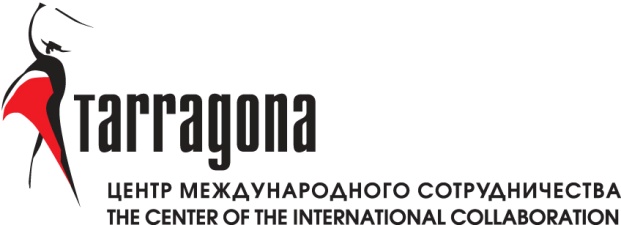                 Факс 3493153, тел. +79045180693, e-mail: valenta2006@mail.ru  ПРОГРАММА ПОЕЗДКИ НА ГОРНОЛЫЖНЫЙ КУРОРТ ЗАКОПАНЕ (ПОЛЬША) 02.01.2020-08.01-2020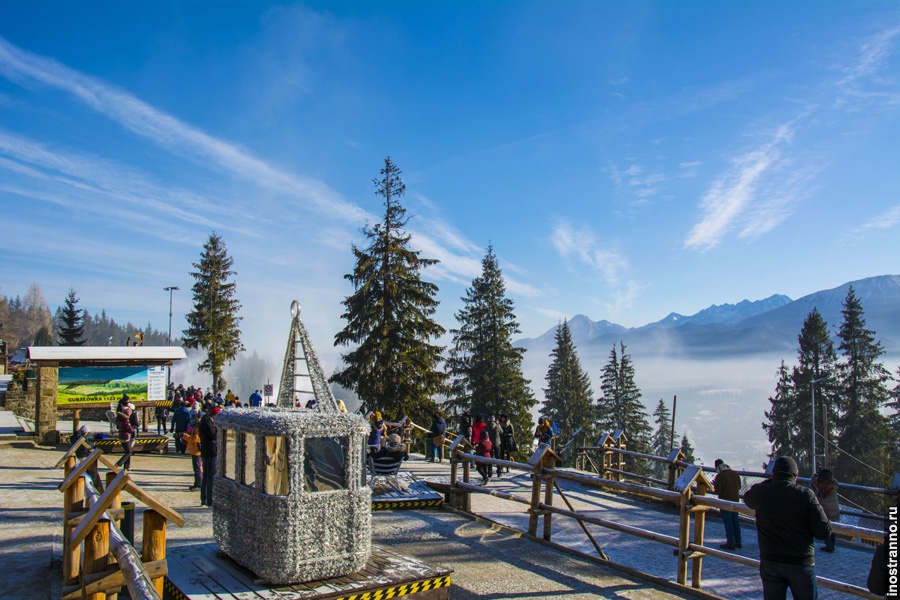 Закопане - международный горнолыжный курорт, "зимняя столица" Польши. Находится в 100 км от г. Краков, на границе со Словакией в красивой котловине Татр - самых высоких гор Польши между Татрами и хребтом Губалувка на высоте 850 - 1120- 1987 м. Горнолыжный сезон в Закопане продолжается с декабря по апрель. Прекрасный мягкий климат и горный воздух благоприятны для профилактики заболеваний органов дыхания, аллергии и способствует укреплению иммунитета. На курорте множество термальных источников и оздоровительных бассейнов. В Закопане Вас ждет встреча с уникальной культурой гуралов (местных жителей). Мода на отдых в Закопане, которая появилась в XIX в., не проходит, а с каждым годом этот курорт приобретает все большую популярность, особенно среди жителей Западной Европы. Многие туристы, посетив "Закопанскую тусовку", отдают предпочтение отдыху в Закопане, а не дорогим курортам Австрии, Франции и Швейцарии.01.01 Поезд СПб-Брест . Витебский вокзал.Отправление в 18.23.02.01 Прибытие в Брест в 11.56 . Отправление автобуса в Закопане 500 км.Обед после прохождения польской границы Прибытие вечером. Размещение в частном пансионе Гуральский дом по 2-3-4 человека в номерах со всеми удобствами. 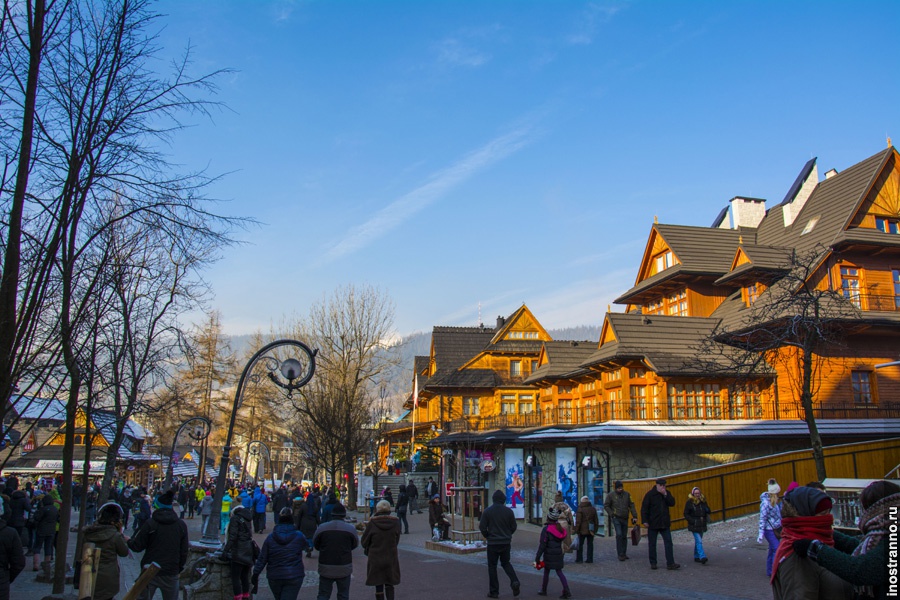 03.01. ЗавтракОтправление автобуса в центр города. Прогулка  по Закопанам  . Подъемник на гору Губалувка. Великолепный вид горнолыжных массивов и колоритного места.Посещение знаменитого гуральского рынка!Обед в пансионеСвободное время (катание на лыжах, ватрушках, коньках по желанию, подъемник в 5 минутах ходьбы от пансиона)!!04.01. Завтрак  Подземные пещеры – это КРУТО! Выезд в Словацкий  заповедник. Посещение Пещер «Яскиня». Возвращение в пансион.ОбедСвободное время (катание на лыжах, ватрушках, коньках по желанию)05.01.  ЗавтракПосещение ОУ. КОНФЕРЕНЦИЯ ПО ВОПРОСАМ ОБРАЗОВАНИЯ В ПОЛЬШЕ. Обед в пансионеСвободное время Кulig-выезд на санях, запряженных лошадьми в лес. Вечер дружбы:Дикая свинья либо барашек на и живая музыка-Гуральская капела!!  06.01 Завтрак. Посещение аквапарка на термальных источниках. Обед в пансионеСвободное время (катание на лыжах, ватрушках, коньках по желанию)07.01. Завтрак.Посещение колоритного  рынка. Центр Закопан. Покупки провианта с собой в дорогу.Обед в пансионеПереезд в  Краков. Вечерняя экскурсия по Кракову. Ночной переезд в Брест. 08.01  Брест-СПб.14.10-время отправления поезда  в СПб07.55-Прибытие в Санкт-ПетербургПедагоги получаю сертификатВ программе возможны изменения Стоимость программы  360 Евро включает:Размещение в гостинице  в 2-3-4 местных номерах Питание полупансион (2-х разовое завтрак +обед или ужин)Транспортное обслуживание (Брест-Закопане-Краков-Брест)Экскурсии по программеПосещение аквапарка, пещер «Яскиня» в Словакии, Подъем на гору ГубалувкаДополнительно оплачивается:ж/д билеты СПб-Брест-СПб Контактная информация:Елена +79045180693, e-mail: valenta2006@mail.ruТарас +79811254945, e-mail fagot66@yandex.ruВ контакте: http://vk.com/tarragona_spb